  ESOGÜ İlköğretim Bölümü Okul Öncesi Öğretmenliği Programı  Ders Bilgi Formu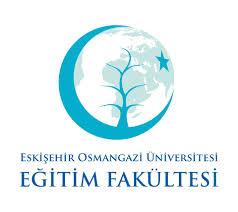 ESOGÜ Eğitim Fakültesi Temel Eğitim Bölümü Okul Öncesi Eğitimi Anabilim Dalı Programı Ders Bilgi FormuDersin Öğretim Üyesi:   İmza: 	 								Tarih: DÖNEM Güz DERSİN KODU 171915016DERSİN ADI Türk Kültüründe Aile ve ÇocukYARIYILHAFTALIK DERS SAATİHAFTALIK DERS SAATİHAFTALIK DERS SAATİHAFTALIK DERS SAATİHAFTALIK DERS SAATİHAFTALIK DERS SAATİDERSİNDERSİNDERSİNDERSİNDERSİNYARIYILTeorikTeorikUygulamaLaboratuarLaboratuarLaboratuarKredisiAKTSTÜRÜTÜRÜDİLİ522000024ZORUNLU ( )  SEÇMELİ ( x  )ZORUNLU ( )  SEÇMELİ ( x  )TürkçeDERSİN KATEGORİSİDERSİN KATEGORİSİDERSİN KATEGORİSİDERSİN KATEGORİSİDERSİN KATEGORİSİDERSİN KATEGORİSİDERSİN KATEGORİSİDERSİN KATEGORİSİDERSİN KATEGORİSİDERSİN KATEGORİSİDERSİN KATEGORİSİDERSİN KATEGORİSİMeslek BilgisiMeslek BilgisiAlan BilgisiAlan BilgisiAlan BilgisiAlan BilgisiGenel KültürGenel KültürGenel KültürGenel KültürSeçmeliSeçmeli%100%100%100%100Genel Kültür (  )      Alan (x )Genel Kültür (  )      Alan (x )DEĞERLENDİRME ÖLÇÜTLERİDEĞERLENDİRME ÖLÇÜTLERİDEĞERLENDİRME ÖLÇÜTLERİDEĞERLENDİRME ÖLÇÜTLERİDEĞERLENDİRME ÖLÇÜTLERİDEĞERLENDİRME ÖLÇÜTLERİDEĞERLENDİRME ÖLÇÜTLERİDEĞERLENDİRME ÖLÇÜTLERİDEĞERLENDİRME ÖLÇÜTLERİDEĞERLENDİRME ÖLÇÜTLERİDEĞERLENDİRME ÖLÇÜTLERİDEĞERLENDİRME ÖLÇÜTLERİYARIYIL İÇİYARIYIL İÇİYARIYIL İÇİYARIYIL İÇİYARIYIL İÇİFaaliyet türüFaaliyet türüFaaliyet türüFaaliyet türüSayıSayı%YARIYIL İÇİYARIYIL İÇİYARIYIL İÇİYARIYIL İÇİYARIYIL İÇİI. Ara SınavI. Ara SınavI. Ara SınavI. Ara Sınav 1 1 40YARIYIL İÇİYARIYIL İÇİYARIYIL İÇİYARIYIL İÇİYARIYIL İÇİII. Ara SınavII. Ara SınavII. Ara SınavII. Ara SınavYARIYIL İÇİYARIYIL İÇİYARIYIL İÇİYARIYIL İÇİYARIYIL İÇİKısa SınavKısa SınavKısa SınavKısa SınavYARIYIL İÇİYARIYIL İÇİYARIYIL İÇİYARIYIL İÇİYARIYIL İÇİÖdevÖdevÖdevÖdevYARIYIL İÇİYARIYIL İÇİYARIYIL İÇİYARIYIL İÇİYARIYIL İÇİProjeProjeProjeProjeYARIYIL İÇİYARIYIL İÇİYARIYIL İÇİYARIYIL İÇİYARIYIL İÇİRaporRaporRaporRaporYARIYIL İÇİYARIYIL İÇİYARIYIL İÇİYARIYIL İÇİYARIYIL İÇİDiğer (………)Diğer (………)Diğer (………)Diğer (………)YARIYIL SONU SINAVIYARIYIL SONU SINAVIYARIYIL SONU SINAVIYARIYIL SONU SINAVIYARIYIL SONU SINAVIÖdev- ProjeÖdev- ProjeÖdev- ProjeÖdev- Proje 1 160 VARSA ÖNERİLEN ÖNKOŞUL(LAR)VARSA ÖNERİLEN ÖNKOŞUL(LAR)VARSA ÖNERİLEN ÖNKOŞUL(LAR)VARSA ÖNERİLEN ÖNKOŞUL(LAR)VARSA ÖNERİLEN ÖNKOŞUL(LAR)DERSİN KISA İÇERİĞİDERSİN KISA İÇERİĞİDERSİN KISA İÇERİĞİDERSİN KISA İÇERİĞİDERSİN KISA İÇERİĞİTürk aile yapısı; Farklı Türk devletlerinde çocuk yetiştirme ve çocuğun değeri; Anadolu'da aile kültürü, Gelenek ve görenekler; Geniş aile ile çekirdek aile etkileşimi; Evlilik törenleri, cenaze merasimleri, toplulukçu kültüre duyarlı aile danışmanının rol ve görevleri.Türk aile yapısı; Farklı Türk devletlerinde çocuk yetiştirme ve çocuğun değeri; Anadolu'da aile kültürü, Gelenek ve görenekler; Geniş aile ile çekirdek aile etkileşimi; Evlilik törenleri, cenaze merasimleri, toplulukçu kültüre duyarlı aile danışmanının rol ve görevleri.Türk aile yapısı; Farklı Türk devletlerinde çocuk yetiştirme ve çocuğun değeri; Anadolu'da aile kültürü, Gelenek ve görenekler; Geniş aile ile çekirdek aile etkileşimi; Evlilik törenleri, cenaze merasimleri, toplulukçu kültüre duyarlı aile danışmanının rol ve görevleri.Türk aile yapısı; Farklı Türk devletlerinde çocuk yetiştirme ve çocuğun değeri; Anadolu'da aile kültürü, Gelenek ve görenekler; Geniş aile ile çekirdek aile etkileşimi; Evlilik törenleri, cenaze merasimleri, toplulukçu kültüre duyarlı aile danışmanının rol ve görevleri.Türk aile yapısı; Farklı Türk devletlerinde çocuk yetiştirme ve çocuğun değeri; Anadolu'da aile kültürü, Gelenek ve görenekler; Geniş aile ile çekirdek aile etkileşimi; Evlilik törenleri, cenaze merasimleri, toplulukçu kültüre duyarlı aile danışmanının rol ve görevleri.Türk aile yapısı; Farklı Türk devletlerinde çocuk yetiştirme ve çocuğun değeri; Anadolu'da aile kültürü, Gelenek ve görenekler; Geniş aile ile çekirdek aile etkileşimi; Evlilik törenleri, cenaze merasimleri, toplulukçu kültüre duyarlı aile danışmanının rol ve görevleri.Türk aile yapısı; Farklı Türk devletlerinde çocuk yetiştirme ve çocuğun değeri; Anadolu'da aile kültürü, Gelenek ve görenekler; Geniş aile ile çekirdek aile etkileşimi; Evlilik törenleri, cenaze merasimleri, toplulukçu kültüre duyarlı aile danışmanının rol ve görevleri.DERSİN AMAÇLARI DERSİN AMAÇLARI DERSİN AMAÇLARI DERSİN AMAÇLARI DERSİN AMAÇLARI Bu dersin amacı Türk aile yapısı; farklı Türk devletlerinde çocuk yetiştirme ve çocuğun değeri; Anadolu'da aile kültürü, gelenek ve görenekler; geniş aile ile çekirdek aile etkileşimi; evlilik törenleri, cenaze merasimleri, toplulukçu kültüre duyarlı aile danışmanının rol ve görevleri konuları ile ilgili bilgi kazandırmak.Bu dersin amacı Türk aile yapısı; farklı Türk devletlerinde çocuk yetiştirme ve çocuğun değeri; Anadolu'da aile kültürü, gelenek ve görenekler; geniş aile ile çekirdek aile etkileşimi; evlilik törenleri, cenaze merasimleri, toplulukçu kültüre duyarlı aile danışmanının rol ve görevleri konuları ile ilgili bilgi kazandırmak.Bu dersin amacı Türk aile yapısı; farklı Türk devletlerinde çocuk yetiştirme ve çocuğun değeri; Anadolu'da aile kültürü, gelenek ve görenekler; geniş aile ile çekirdek aile etkileşimi; evlilik törenleri, cenaze merasimleri, toplulukçu kültüre duyarlı aile danışmanının rol ve görevleri konuları ile ilgili bilgi kazandırmak.Bu dersin amacı Türk aile yapısı; farklı Türk devletlerinde çocuk yetiştirme ve çocuğun değeri; Anadolu'da aile kültürü, gelenek ve görenekler; geniş aile ile çekirdek aile etkileşimi; evlilik törenleri, cenaze merasimleri, toplulukçu kültüre duyarlı aile danışmanının rol ve görevleri konuları ile ilgili bilgi kazandırmak.Bu dersin amacı Türk aile yapısı; farklı Türk devletlerinde çocuk yetiştirme ve çocuğun değeri; Anadolu'da aile kültürü, gelenek ve görenekler; geniş aile ile çekirdek aile etkileşimi; evlilik törenleri, cenaze merasimleri, toplulukçu kültüre duyarlı aile danışmanının rol ve görevleri konuları ile ilgili bilgi kazandırmak.Bu dersin amacı Türk aile yapısı; farklı Türk devletlerinde çocuk yetiştirme ve çocuğun değeri; Anadolu'da aile kültürü, gelenek ve görenekler; geniş aile ile çekirdek aile etkileşimi; evlilik törenleri, cenaze merasimleri, toplulukçu kültüre duyarlı aile danışmanının rol ve görevleri konuları ile ilgili bilgi kazandırmak.Bu dersin amacı Türk aile yapısı; farklı Türk devletlerinde çocuk yetiştirme ve çocuğun değeri; Anadolu'da aile kültürü, gelenek ve görenekler; geniş aile ile çekirdek aile etkileşimi; evlilik törenleri, cenaze merasimleri, toplulukçu kültüre duyarlı aile danışmanının rol ve görevleri konuları ile ilgili bilgi kazandırmak.DERSİN MESLEK EĞİTİMİNİ SAĞLAMAYA YÖNELİK KATKISIDERSİN MESLEK EĞİTİMİNİ SAĞLAMAYA YÖNELİK KATKISIDERSİN MESLEK EĞİTİMİNİ SAĞLAMAYA YÖNELİK KATKISIDERSİN MESLEK EĞİTİMİNİ SAĞLAMAYA YÖNELİK KATKISIDERSİN MESLEK EĞİTİMİNİ SAĞLAMAYA YÖNELİK KATKISIOkul öncesi eğitimde milli bir bilincin oluşmasına verilecek katkı ile okul öncesi eğitimin temel amaçlarına hizmet edilmiş olacak ve öğretmenler mesleğini en iyi şekilde yerine getirmiş olacaktır.Okul öncesi eğitimde milli bir bilincin oluşmasına verilecek katkı ile okul öncesi eğitimin temel amaçlarına hizmet edilmiş olacak ve öğretmenler mesleğini en iyi şekilde yerine getirmiş olacaktır.Okul öncesi eğitimde milli bir bilincin oluşmasına verilecek katkı ile okul öncesi eğitimin temel amaçlarına hizmet edilmiş olacak ve öğretmenler mesleğini en iyi şekilde yerine getirmiş olacaktır.Okul öncesi eğitimde milli bir bilincin oluşmasına verilecek katkı ile okul öncesi eğitimin temel amaçlarına hizmet edilmiş olacak ve öğretmenler mesleğini en iyi şekilde yerine getirmiş olacaktır.Okul öncesi eğitimde milli bir bilincin oluşmasına verilecek katkı ile okul öncesi eğitimin temel amaçlarına hizmet edilmiş olacak ve öğretmenler mesleğini en iyi şekilde yerine getirmiş olacaktır.Okul öncesi eğitimde milli bir bilincin oluşmasına verilecek katkı ile okul öncesi eğitimin temel amaçlarına hizmet edilmiş olacak ve öğretmenler mesleğini en iyi şekilde yerine getirmiş olacaktır.Okul öncesi eğitimde milli bir bilincin oluşmasına verilecek katkı ile okul öncesi eğitimin temel amaçlarına hizmet edilmiş olacak ve öğretmenler mesleğini en iyi şekilde yerine getirmiş olacaktır.DERSİN ÖĞRENİM ÇIKTILARIDERSİN ÖĞRENİM ÇIKTILARIDERSİN ÖĞRENİM ÇIKTILARIDERSİN ÖĞRENİM ÇIKTILARIDERSİN ÖĞRENİM ÇIKTILARIÖğrenciler Türk aile yapısının önemini bilir.Öğrenciler farklı Türk devletlerinde çocuk yetiştirme ve çocuğun değeri konularını bilir ve açıklar.Öğrenciler Anadolu'da aile kültürünü, gelenek ve göreneklerini bilir ve açıklar.Öğrenciler geniş aile ile çekirdek aile etkileşiminin önemini bilir sahip olur.Öğrenciler toplulukçu kültüre duyarlı aile danışmanının rol ve görevlerini bilir, açıklar.Öğrenciler Türk aile yapısının önemini bilir.Öğrenciler farklı Türk devletlerinde çocuk yetiştirme ve çocuğun değeri konularını bilir ve açıklar.Öğrenciler Anadolu'da aile kültürünü, gelenek ve göreneklerini bilir ve açıklar.Öğrenciler geniş aile ile çekirdek aile etkileşiminin önemini bilir sahip olur.Öğrenciler toplulukçu kültüre duyarlı aile danışmanının rol ve görevlerini bilir, açıklar.Öğrenciler Türk aile yapısının önemini bilir.Öğrenciler farklı Türk devletlerinde çocuk yetiştirme ve çocuğun değeri konularını bilir ve açıklar.Öğrenciler Anadolu'da aile kültürünü, gelenek ve göreneklerini bilir ve açıklar.Öğrenciler geniş aile ile çekirdek aile etkileşiminin önemini bilir sahip olur.Öğrenciler toplulukçu kültüre duyarlı aile danışmanının rol ve görevlerini bilir, açıklar.Öğrenciler Türk aile yapısının önemini bilir.Öğrenciler farklı Türk devletlerinde çocuk yetiştirme ve çocuğun değeri konularını bilir ve açıklar.Öğrenciler Anadolu'da aile kültürünü, gelenek ve göreneklerini bilir ve açıklar.Öğrenciler geniş aile ile çekirdek aile etkileşiminin önemini bilir sahip olur.Öğrenciler toplulukçu kültüre duyarlı aile danışmanının rol ve görevlerini bilir, açıklar.Öğrenciler Türk aile yapısının önemini bilir.Öğrenciler farklı Türk devletlerinde çocuk yetiştirme ve çocuğun değeri konularını bilir ve açıklar.Öğrenciler Anadolu'da aile kültürünü, gelenek ve göreneklerini bilir ve açıklar.Öğrenciler geniş aile ile çekirdek aile etkileşiminin önemini bilir sahip olur.Öğrenciler toplulukçu kültüre duyarlı aile danışmanının rol ve görevlerini bilir, açıklar.Öğrenciler Türk aile yapısının önemini bilir.Öğrenciler farklı Türk devletlerinde çocuk yetiştirme ve çocuğun değeri konularını bilir ve açıklar.Öğrenciler Anadolu'da aile kültürünü, gelenek ve göreneklerini bilir ve açıklar.Öğrenciler geniş aile ile çekirdek aile etkileşiminin önemini bilir sahip olur.Öğrenciler toplulukçu kültüre duyarlı aile danışmanının rol ve görevlerini bilir, açıklar.Öğrenciler Türk aile yapısının önemini bilir.Öğrenciler farklı Türk devletlerinde çocuk yetiştirme ve çocuğun değeri konularını bilir ve açıklar.Öğrenciler Anadolu'da aile kültürünü, gelenek ve göreneklerini bilir ve açıklar.Öğrenciler geniş aile ile çekirdek aile etkileşiminin önemini bilir sahip olur.Öğrenciler toplulukçu kültüre duyarlı aile danışmanının rol ve görevlerini bilir, açıklar.TEMEL DERS KİTABITEMEL DERS KİTABITEMEL DERS KİTABITEMEL DERS KİTABITEMEL DERS KİTABIDoğan, İ.  (2016). Türk Aile Sosyolojisi. Ankara: Pegem Akademi YayınlarıGüler, Ali (1998). Türklerde Aile ve Unsurları. Türk Ailesi. Derleyen: Mehmet Eröz ve Ali Güler, Atatürk Kültür Merkezi Başkanlığı Yayınları, Dumat Ofset, Ankara.Doğan, İ.  (2016). Türk Aile Sosyolojisi. Ankara: Pegem Akademi YayınlarıGüler, Ali (1998). Türklerde Aile ve Unsurları. Türk Ailesi. Derleyen: Mehmet Eröz ve Ali Güler, Atatürk Kültür Merkezi Başkanlığı Yayınları, Dumat Ofset, Ankara.Doğan, İ.  (2016). Türk Aile Sosyolojisi. Ankara: Pegem Akademi YayınlarıGüler, Ali (1998). Türklerde Aile ve Unsurları. Türk Ailesi. Derleyen: Mehmet Eröz ve Ali Güler, Atatürk Kültür Merkezi Başkanlığı Yayınları, Dumat Ofset, Ankara.Doğan, İ.  (2016). Türk Aile Sosyolojisi. Ankara: Pegem Akademi YayınlarıGüler, Ali (1998). Türklerde Aile ve Unsurları. Türk Ailesi. Derleyen: Mehmet Eröz ve Ali Güler, Atatürk Kültür Merkezi Başkanlığı Yayınları, Dumat Ofset, Ankara.Doğan, İ.  (2016). Türk Aile Sosyolojisi. Ankara: Pegem Akademi YayınlarıGüler, Ali (1998). Türklerde Aile ve Unsurları. Türk Ailesi. Derleyen: Mehmet Eröz ve Ali Güler, Atatürk Kültür Merkezi Başkanlığı Yayınları, Dumat Ofset, Ankara.Doğan, İ.  (2016). Türk Aile Sosyolojisi. Ankara: Pegem Akademi YayınlarıGüler, Ali (1998). Türklerde Aile ve Unsurları. Türk Ailesi. Derleyen: Mehmet Eröz ve Ali Güler, Atatürk Kültür Merkezi Başkanlığı Yayınları, Dumat Ofset, Ankara.Doğan, İ.  (2016). Türk Aile Sosyolojisi. Ankara: Pegem Akademi YayınlarıGüler, Ali (1998). Türklerde Aile ve Unsurları. Türk Ailesi. Derleyen: Mehmet Eröz ve Ali Güler, Atatürk Kültür Merkezi Başkanlığı Yayınları, Dumat Ofset, Ankara.YARDIMCI KAYNAKLARYARDIMCI KAYNAKLARYARDIMCI KAYNAKLARYARDIMCI KAYNAKLARYARDIMCI KAYNAKLAR  Bekman, S, & Aksu- Koç, A. (2018). İnsan Gelişimi, Aile ve Kültür : Farklı Bakış Açıları. İsntanbul: Küy yayınları Yavuzer, H. (2016), Çocuk ve Suç, İstanbul: Remzi Kitabevi.Aksoy, İ. (2011). Türklerde Aile ve Çocuk Eğitimi. Journal of International Social Research, 4(16).Canatan, K., & Ergun, Y. (2009). Aile sosyolojisi. Açılım Kitap.Adak, N. (2012). Değişen Toplumda Değişen Aile. Siyasal Kitabevi, Ankar  Bekman, S, & Aksu- Koç, A. (2018). İnsan Gelişimi, Aile ve Kültür : Farklı Bakış Açıları. İsntanbul: Küy yayınları Yavuzer, H. (2016), Çocuk ve Suç, İstanbul: Remzi Kitabevi.Aksoy, İ. (2011). Türklerde Aile ve Çocuk Eğitimi. Journal of International Social Research, 4(16).Canatan, K., & Ergun, Y. (2009). Aile sosyolojisi. Açılım Kitap.Adak, N. (2012). Değişen Toplumda Değişen Aile. Siyasal Kitabevi, Ankar  Bekman, S, & Aksu- Koç, A. (2018). İnsan Gelişimi, Aile ve Kültür : Farklı Bakış Açıları. İsntanbul: Küy yayınları Yavuzer, H. (2016), Çocuk ve Suç, İstanbul: Remzi Kitabevi.Aksoy, İ. (2011). Türklerde Aile ve Çocuk Eğitimi. Journal of International Social Research, 4(16).Canatan, K., & Ergun, Y. (2009). Aile sosyolojisi. Açılım Kitap.Adak, N. (2012). Değişen Toplumda Değişen Aile. Siyasal Kitabevi, Ankar  Bekman, S, & Aksu- Koç, A. (2018). İnsan Gelişimi, Aile ve Kültür : Farklı Bakış Açıları. İsntanbul: Küy yayınları Yavuzer, H. (2016), Çocuk ve Suç, İstanbul: Remzi Kitabevi.Aksoy, İ. (2011). Türklerde Aile ve Çocuk Eğitimi. Journal of International Social Research, 4(16).Canatan, K., & Ergun, Y. (2009). Aile sosyolojisi. Açılım Kitap.Adak, N. (2012). Değişen Toplumda Değişen Aile. Siyasal Kitabevi, Ankar  Bekman, S, & Aksu- Koç, A. (2018). İnsan Gelişimi, Aile ve Kültür : Farklı Bakış Açıları. İsntanbul: Küy yayınları Yavuzer, H. (2016), Çocuk ve Suç, İstanbul: Remzi Kitabevi.Aksoy, İ. (2011). Türklerde Aile ve Çocuk Eğitimi. Journal of International Social Research, 4(16).Canatan, K., & Ergun, Y. (2009). Aile sosyolojisi. Açılım Kitap.Adak, N. (2012). Değişen Toplumda Değişen Aile. Siyasal Kitabevi, Ankar  Bekman, S, & Aksu- Koç, A. (2018). İnsan Gelişimi, Aile ve Kültür : Farklı Bakış Açıları. İsntanbul: Küy yayınları Yavuzer, H. (2016), Çocuk ve Suç, İstanbul: Remzi Kitabevi.Aksoy, İ. (2011). Türklerde Aile ve Çocuk Eğitimi. Journal of International Social Research, 4(16).Canatan, K., & Ergun, Y. (2009). Aile sosyolojisi. Açılım Kitap.Adak, N. (2012). Değişen Toplumda Değişen Aile. Siyasal Kitabevi, Ankar  Bekman, S, & Aksu- Koç, A. (2018). İnsan Gelişimi, Aile ve Kültür : Farklı Bakış Açıları. İsntanbul: Küy yayınları Yavuzer, H. (2016), Çocuk ve Suç, İstanbul: Remzi Kitabevi.Aksoy, İ. (2011). Türklerde Aile ve Çocuk Eğitimi. Journal of International Social Research, 4(16).Canatan, K., & Ergun, Y. (2009). Aile sosyolojisi. Açılım Kitap.Adak, N. (2012). Değişen Toplumda Değişen Aile. Siyasal Kitabevi, AnkarDERSTE GEREKLİ ARAÇ VE GEREÇLERDERSTE GEREKLİ ARAÇ VE GEREÇLERDERSTE GEREKLİ ARAÇ VE GEREÇLERDERSTE GEREKLİ ARAÇ VE GEREÇLERDERSTE GEREKLİ ARAÇ VE GEREÇLER Bilgisayar, Projeksiyon  Bilgisayar, Projeksiyon  Bilgisayar, Projeksiyon  Bilgisayar, Projeksiyon  Bilgisayar, Projeksiyon  Bilgisayar, Projeksiyon  Bilgisayar, Projeksiyon Dersin Haftalık PlanıDersin Haftalık PlanıHaftaİşlenen Konular1Türk aile yapısı2Türk aile yapısı3Farklı Türk devletlerinde çocuk yetiştirme ve çocuğun değeri4Farklı Türk devletlerinde çocuk yetiştirme ve çocuğun değeri5Anadolu'da aile kültürü, Gelenek ve görenekler6Anadolu'da aile kültürü, Gelenek ve görenekler7-8 Ara Sınav9Geniş aile ile çekirdek aile etkileşimi10Evlilik törenleri11Cenaze merasimleri12Toplulukçu kültüre duyarlı aile danışmanının rol ve görevleri13Tartışma, Araştırma ve Sunum14Tartışma, Araştırma ve Sunum15-16 Final SınavıNOPROGRAM ÇIKTILARI321Türkçeyi kurallarına uygun, düzgün ve etkili kullanabilme ve öğrencilerle sağlıklı iletişim kurabilme becerisine sahip olur.XAtatürk İlke ve İnkılâplarına bağlı, demokrasiye ve hukukun üstünlüğüne inanan, Türk milli, manevi, ahlaki ve kültürel değerlerinin bilincinde olan ve bunlara mesleğinde duyarlılık gösteren bir öğretmen olurXÖğretmenlik mesleği ve alanıyla ilgili genel kültür ve pedagoji bilgisine sahip olur; çağdaş öğretim yöntem- tekniklerini,  ölçme- değerlendirme yöntemlerini bilir ve uygular.XOkul öncesi eğitimi alanı için gerekli materyalleri, bilişim araçları ve iletişim teknolojilerini kullanır. XOkul öncesi öğretim kurumlarını tanır, özelliklerini ifade eder, okul öncesi öğretmenlerinin sahip olması gereken özellikleri bilir. XOkulöncesi eğitimi alanıyla ilgili ulusal ve uluslararası düzeydeki güncel gelişmeleri takip eder. X7.Okulöncesi eğitimi alanında uygulamada karşılaşılan sorunları çözmek için bireysel ve ekip üyesi olarak sorumluluk alır. X8.Okulöncesi eğitim kurumları yönetim bilgisi ve becerisine sahip olur. X9.Çocukların gelişimine ve kültür özelliklerine uygun, bireysel ve işbirlikli öğrenmeyi destekleyen öğrenme ortamları tasarlar.X10.Meslektaşlar, aileler, toplum, diğer kişi ve kurumlar ile çocukların gelişimlerine ve öğrenmelerine katkı sağlayacak şekilde işbirlikleri yapar.X11.Çocukların gelişimlerini ve öğrenmelerini sürekli olarak izleme, kaydetme ve eğitimi planlama amacıyla okul öncesi eğitime uygun çeşitli değerlendirme yöntemleri ve araçları kullanır. X12.Çocuklukların gelişim özellikleri, ilgi, gereksinimleri, çevresel ve kültürel özelliklerini dikkate alarak eğitim planını hazırlar ve uygular. X13.Türk Eğitim Sistemi’nin amaç, yapı ve işleyişini, sınıf yönetimi yaklaşımlarını ve eğitim ile ilgili kavramları açıklar. X14.Okul öncesi eğitim ve çocuk gelişimi alanında çağdaş bilgi ve uygulama becerilerine sahip olur.X15.Okul öncesi çağdaki çocukların bilişsel, psiko-sosyal, duygusal, bedensel, ahlaki gelişim, öz bakım becerileri, dil, cinsel gelişim özellikleri hakkında bilgi sahibi olur.X16.Okul öncesi dönemdeki çocukların ve ailelerinin beslenme, sağlık, eğitim alanındaki ihtiyaçlarını bilir ve temel ilkyardım becerilerini kullanabilir.X17.Okul öncesi dönem çocukların fizyolojik ve anatomik özelliklerini bilir ve bunları fiziksel gelişim özellikleri ile değerlendirebilirX18.Okul öncesi dönem çocukların fen, matematik, müzik, oyun sanat, drama, Türkçe dil ve okuma -yazmaya hazırlık becerilerini destekleyecek etkinlikler hazırlar ve uygular.X19.Okul öncesi dönemde gelişim problemi olan çocukları tanır, özelliklerini bilir, bu çocukları okulda ve evde destekleyecek uygulamaları yapar. X20.Eğitim teknolojilerindeki yenilikleri takip eder, bu gelişmeleri sınıf ortamına uygular ve okul öncesi eğitimin kazanımlarına uygun eğitim ortamları hazırlar.X21.Yaşam boyu öğrenme bilincini edinerek bireysel ve mesleki gelişimini sağlar.X22.Sosyal ve mesleki yaşamında bir yabancı dili temel düzeyde bilerek alanındaki bilgilere ulaşır.  X1:Hiç Katkısı Yok. 2:Kısmen Katkısı Var. 3:Tam Katkısı Var.1:Hiç Katkısı Yok. 2:Kısmen Katkısı Var. 3:Tam Katkısı Var.1:Hiç Katkısı Yok. 2:Kısmen Katkısı Var. 3:Tam Katkısı Var.1:Hiç Katkısı Yok. 2:Kısmen Katkısı Var. 3:Tam Katkısı Var.1:Hiç Katkısı Yok. 2:Kısmen Katkısı Var. 3:Tam Katkısı Var.